日本生徒指導学会いじめ・不登校等対策推進改善委員会研究会 兼 日本生徒指導学会関東支部会第10回研究会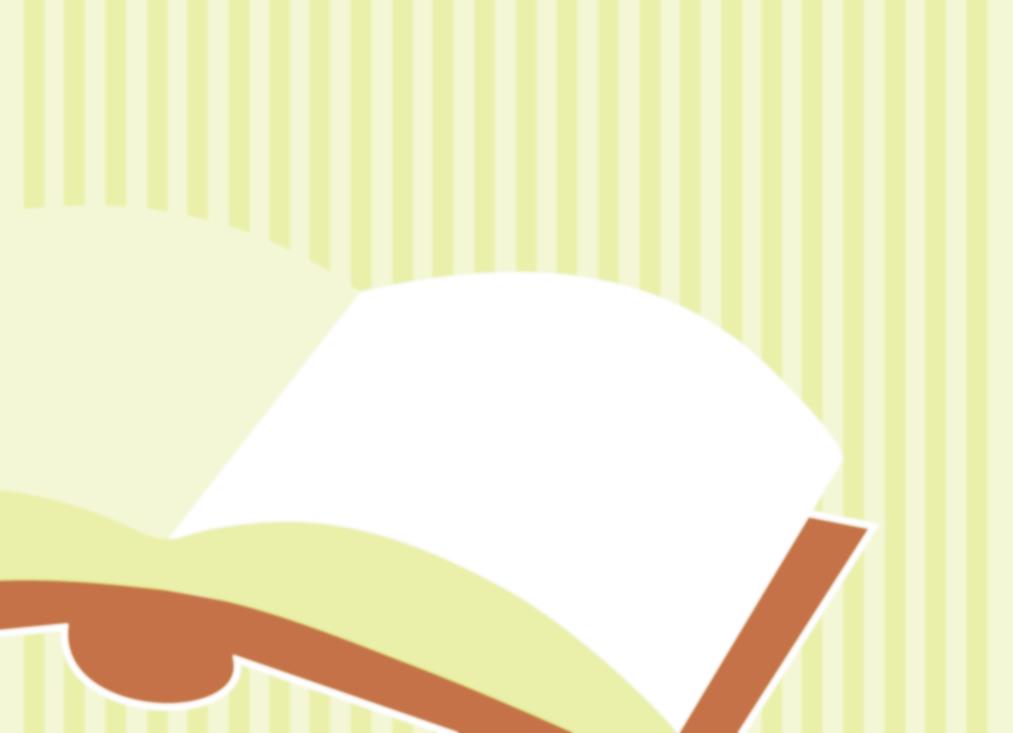 「学級担任・養護教諭が担う『いじめ・不登校』への対応」＜学校心理士資格更新ポイント（Ｂ１）研修会＞2019年11月24日(日)　13:15から16:45まで会場：東京家政大学板橋校舎15号館2階152A室埼京線十条駅下車徒歩５分　費用:資料代 一般1,000円、学生・院生500円。日本生徒指導学会関東支部会総会13:05から「学級担任・養護教諭が担う『いじめ・不登校』への対応」コーディネーター　東京家政大学　相馬誠一　・「不登校・いじめ予防の開発的アプローチ」埼玉県富士見市立南畑小学校　教頭 関﨑純也先生・「養護教諭としての早期発見・早期対応」さいたま市南中学校　養護教諭 市川美奈子先生・「足立区での取り組み」足立区教育委員会教育長　定野　司先生・「第三者委員会からの見えてくる課題」文教大学 新井立夫先生・指定討論　文教大学 会沢信彦先生16:00～16:45質疑連絡窓口:東京家政大学心理カウンセリング学科  相馬　誠一〒173-8602　東京都板橋区加賀1-18-1　Tel&Fax 03-3961-5312 E-mail somas@tokyo-kasei.ac.jp(受付に本ポスターを掲示して校内にお入りください)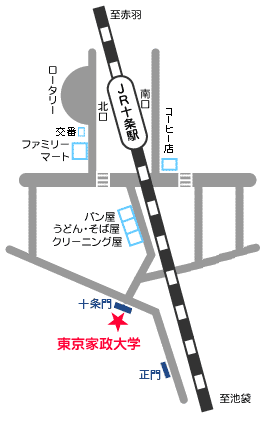 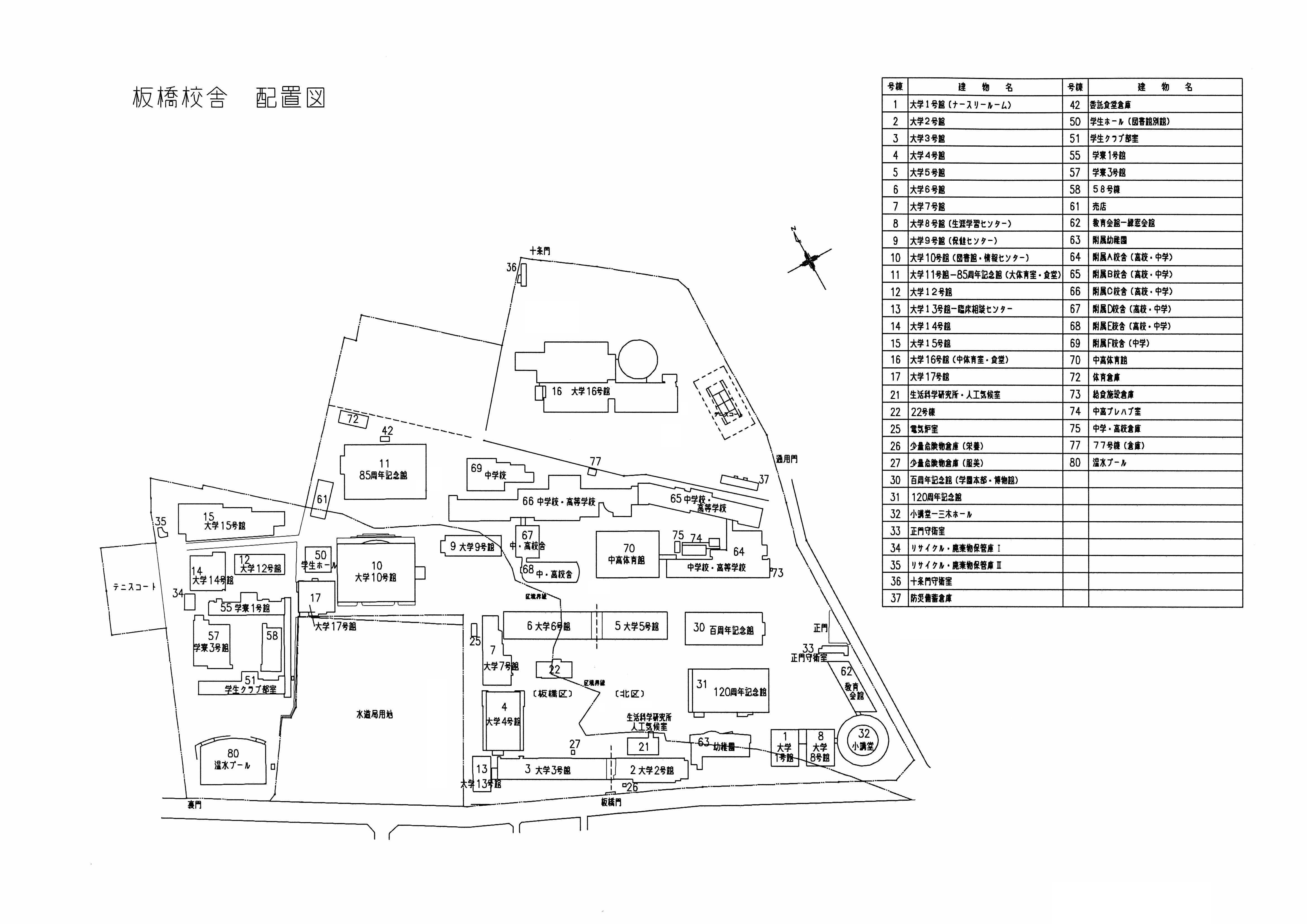 